At Portland we are committed to providing an environment that enables full access and participation in the school community for all pupils, staff and visitors with a disability, regardless of their physical, sensory, social, spiritual, emotional and cultural needs.We have high expectations of all pupils. We are a very inclusive school and are eager to promote a culture of support and awareness within the school.We are committed to taking positive action in light of the Equality Act, 2010 and its elements previously covered by the Disability Discrimination Act 2005 with regards to disability.The Equality Act, 2010, in part defines disability as when a person has a ‘physical or mental impairment which has a substantial and long term effect on that person’s ability to carry out normal day to day activities’. This act also ensures rights related to age, gender, race, religion, and others.Some other specific medical conditions are also considered as disabilities.At Portland:-We will continue to make reasonable adjustments to avoid disabled people being placed at a disadvantage.We recognise the need to make changes to our practices to ensure, as far as is reasonably possible, that a disabled person can benefit from what we offer to the same extent as a person without a disability.We recognise the need to treat a disabled person more favourably in order to ensure that they are able to access what we offer to the same extent as a person without a disability.We do not discriminate against a disabled pupil, with regard to admissions, simply because that pupil is disabled and this is reflected in our Admissions Policy.We will provide auxiliary aids or services for a disabled pupil, when it is reasonable to do so, to ensure that the pupil is not at a disadvantage in comparison to a non-disabled pupil.The school has drawn up an accessibility plan, which will be published on the school’s website and which has the following main aims:-To increase the extent to which disabled pupils can participate in the curriculum.To improve the physical environment of the school to enable disabled pupils to take better advantage of education, facilities and services provided.To improve the availability of accessible information to disabled pupils.The school will review its accessibility plan at least every three years.Physical Environment of the SchoolTrent ValeThe car park is on the same level as the school, with disabled spaces marked out nearest to the school building adjacent to the Main Reception. There is also a separate car park area to provide safe access for minibuses, taxis, and for parents to drop-off pupils. Portland School, Trent Vale was built in 2012 and comprises of separate Key Stage learning zones, each with direct access, disability compliant doors and connecting corridors.  The school building is one storey.Access to the rear of the school allows direct ground level access to the two learning hubs. Accessible toilets are throughout the building with the one nearest reception having an accessible shower. All doors comply with current fire regulations and are wide enough for disabled access. Blythe BridgeThe car park is on the same level as the school, with disabled spaces marked out nearest to the school building adjacent to the Main Reception. There is also a separate car park area to provide safe access for minibuses, taxis, and for parents to drop-off pupils. Portland School, Blythe Bridge was substantially remodelled and refurbished in 2012 and now comprises of separate Key Stage learning zones, each with their own ramped access, disability compliant doors and connecting corridors.The school building is two storey with ramped and lift access between floors. Lone Working Policy and LOLER Policy restrictions, removes the use of the lift at particular out of hours times.Access to the rear of the school allows direct ground level access to the first floor level. Accessible toilets are throughout the building with the one nearest the changing rooms having an accessible shower. All doors comply with current fire regulations and are wide enough for disabled access. Availability of Accessible InformationHand-outs and information given in class can be enlarged to meet the needs of pupils with a visual impairment.ICT is used to display written information in different formats and with different colour backgrounds and fonts.The school website uses fonts which are clear and allows browsers to use zoom on the pages without distortion.Linked policy documents:Accessibility PlanAdmissions PolicyAsset Management PolicyBehaviour PolicyComplaints ProcedureCurriculum PolicyEducational Visits PolicyEquality/Equal Opportunities PolicyFire PolicyHealth and Safety PolicyLettings PolicyRights Respecting Schools EqualitySchool Development PlanSEND and Inclusion PolicyParental Involvement & CommunicationSome of the ways we involve and communicate with parents/carers:Daily home/school communication, using Class DojoWeekly (or daily if appropriate) phone calls homeText messages sent home for prompts and remindersFamily Support Team - Individual packages of support, adapted Triple P, behaviour management support. Regular coffee mornings/ activity sessionsPortland uses any or all of the following to communicate with parents:TelephoneTextEmailLetterIf the school staff are aware of parents who cannot read, staff will use telephone calls to communicate. Similarly, parents with English as not being their first language will often have a text message sent to them as well as a telephone call so they can refer to the text for clarification or translation.AdmissionsControlled by the local authority.Consultation meetings are held with parents prior to admission to Portland SchoolNew parents meetings are held with the Family Support Team, the SEND team or a member of leadership with all information shared and paper work completedCurriculum & Teaching/aids/equipmentAt Portland School all pupils have access to a full, broad and balanced curriculum and the school is committed to overcoming potential barriers to learning for pupils with a disability.The school provides resources, auxiliary aids and equipment and support to ensure that pupils are fully able to access the curriculum.Classroom organisation also contributes to accessibility.Pupils with a disability are able to fully participate in out of school visits, after-school clubs and cultural activities.The school also seeks and follows advice on the provision of resources, aids and support, from Local Authority support services, such as specialist teachers, advisors and health professionals.Support staff are deployed according to individual pupil’s needs.Training is given to teachers and teaching assistants to teach and support pupils with a disability.The curriculum is differentiated to suit the needs of individual pupils/studentsWe have tailor made packages around individuals that involve alternative educational providersTeachers take into account children’s needs and statement objectives and provide additional teaching aids and resources as appropriate e.g. reading windows for dyslexic students, use of a laptop, ear defender for children who suffer from sensory overload.Staff TrainingWe are fortunate to have a wealth of expertise and experience amongst our staff, which means we are able to offer quality in-house training. Examples of in-house training: attachment and trauma, behaviour management, teaching and learning, lesson adaption, and CPI. Sports/PE ActivitiesAll children have access to differentiated PE lesson, planned and adapted to suit the needs of the children.The children also have access to various activities such as Forest School, life skills and swimming. Recreational ActivitiesWe run flexible timetable to allow opportunities for recreational activities such as; supported play activities, life skills, reward times etc. During these sessions, the staff will provide additional support for those pupils who struggle with social skills and resilience. Activities and levels of support are considered carefully in order to build resilience and slowly encourage pupils to engage and push themselves out of their comfort zones, without the feeling of failure.Welfare - Pupils & StaffThe welfare of our pupils and staff is paramount at Portland School. The children are taught in small group setting, which means our staff get to know them very well. We access many other agencies in order to support the needs of our children such as; CAMHS, Educational Psychology, School Nurse, careers.Staff equality and needs are accommodated where possible. Requirements of religion, pregnancy/new mothers, long term medical conditions, are all considered during discussions with the individual concerned.Disabilities DataAn annual update from staff/pupils of new/existing medical conditions, including allergies, etc. is collated and individuals’ needs are assessed. Advice is sought from Occupational Health when required.Financial Planning for implementing changesAdvice is sought on individual cases from the local authority Premises & Client Officer and the local authority Health & Safety team, a budget and program of works is set accordingly.Audits & InspectionsAreas of equality audit and inspection are often incorporated into the creation/review of other policies (see linked documents). It is also checked during Ofsted inspections, etc.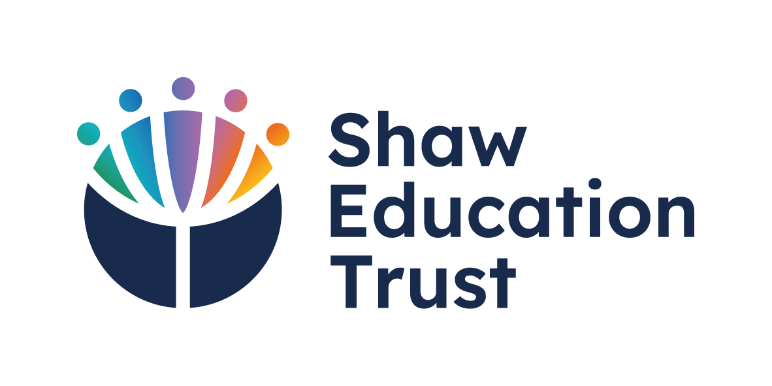 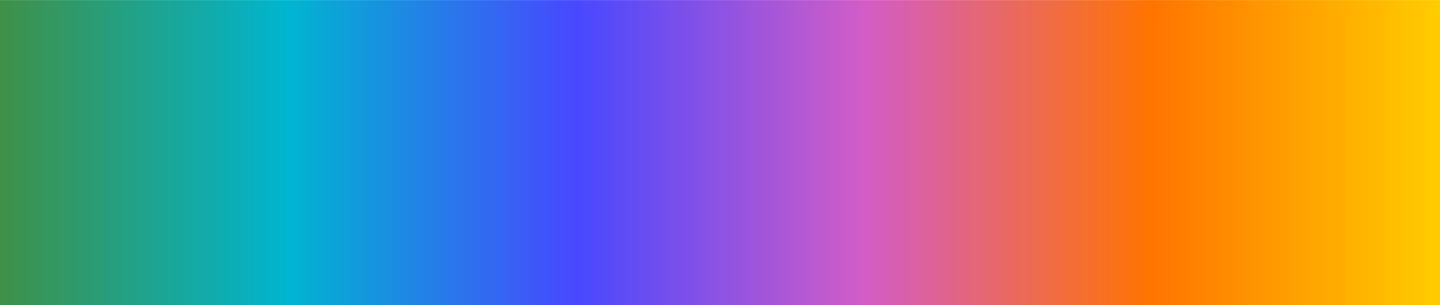 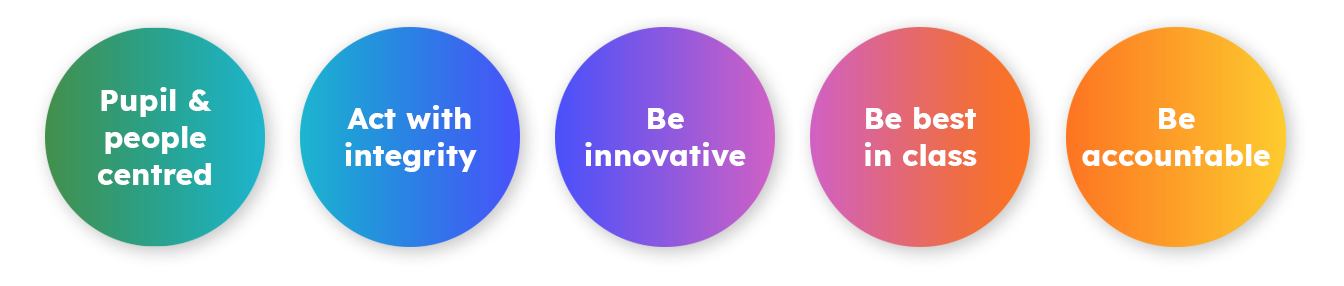 Procedure Originator:Joanne McKinneyApproved By:SETQueries to:Portland SchoolReview Interval:Every 3 yearsShaw Education Trust Head Office,Kidsgrove Secondary School, Gloucester Road,Kidsgrove,ST7 4DLTwitter LinkedInCall       Email   Visit @ShawEduTrust@ShawEducationTrust01782 948259info@shaw-education.org.ukshaw-education.org.uk